Специальный союз по охране наименований мест происхождения и их международной регистрации (Лиссабонский союз)АссамблеяТридцать четвертая (22-я очередная) сессияЖенева, 2–11 октября 2017 г.ПРЕДЛАГАЕМЫЙ ПЕРЕЧЕНЬ ПОШЛИН И СБОРОВ В СООТВЕТСТВИИ С ОБЩЕЙ ИНСТРУКЦИЕЙ К ЛИССАБОНСКОМУ СОГЛАШЕНИЮ И ЖЕНЕВСКОМУ АКТУ ЛИССАБОНСКОГО СОГЛАШЕНИЯДокумент подготовлен Международным бюро	На своей второй сессии, состоявшейся в Женеве 3-5 апреля 2017 г., Рабочая группа по подготовке Общей инструкции к Лиссабонскому соглашению и Женевскому акту Лиссабонского соглашения рекомендовать Ассамблее Лиссабонского союза на ее сессии в 2017 г. установить размер пошлин, упомянутых в правиле 8(1) проекта Общей инструкции (см. пункт 11(iii) документа LI/WG/PCR/2/6 (Резюме Председателя) и пункты 10 и 12(i) документа LI/A/34/2). 	Ввиду вышеуказанного предлагается зафиксировать в Перечне пошлин и сборов в соответствии с правилом 8(1) проекта Общей инструкции следующие ставки: (i) пошлина за международную регистрацию – 1 000 шв. франков;  (ii) пошлина за каждое изменение международной регистрации – 500 шв. франков;  (iii) пошлина за предоставление выписки из Международного реестра – 150 шв. франков;  (iv) пошлина за предоставление справки или любой иной письменной информации, касающейся содержания Международного реестра – 100 шв. франков.  Предлагаемый Перечень пошлин и сборов в соответствии с правилом 8(1) воспроизведен в приложении к настоящему документу.3.	Ассамблее Лиссабонского союза предлагается:рассмотреть предлагаемый Перечень пошлин и сборов, упомянутый в пункте 2 выше;  и зафиксировать ставки пошлин и сборов в соответствии с правилом 8(1) проекта Общей инструкции к Лиссабонскому соглашению и Женевскому акту Лиссабонского соглашения.[Приложение следует]ПРЕДЛАГАЕМЫЙ ПЕРЕЧЕНЬ ПОШЛИН И СБОРОВ в соответствии с ОБЩЕЙ ИНСТРУКЦИЕЙ К ЛИССАБОНСКОМУ СОГЛАШЕНИЮ И ЖЕНЕВСКОМУ АКТУ ЛИССАБОНСКОГО СОГЛАШЕНИЯ Правило 8Пошлины(1)	[Размер пошлин]  Международное бюро взимает следующие пошлины, уплачиваемые в швейцарских франках:	(i)	пошлину за международную регистрацию	[1000]	(ii)	пошлину за каждое изменение международной регистрации	[500]	(iii)	пошлину за предоставление выписки из Международного	[150]		реестра 	(iv)	пошлину за предоставление справки или любой иной 	[100]		письменной информации, касающейся содержания 		Международного реестра		(v)	индивидуальные пошлины, упомянутые в пункте (2).[…][[Конец приложения и документа]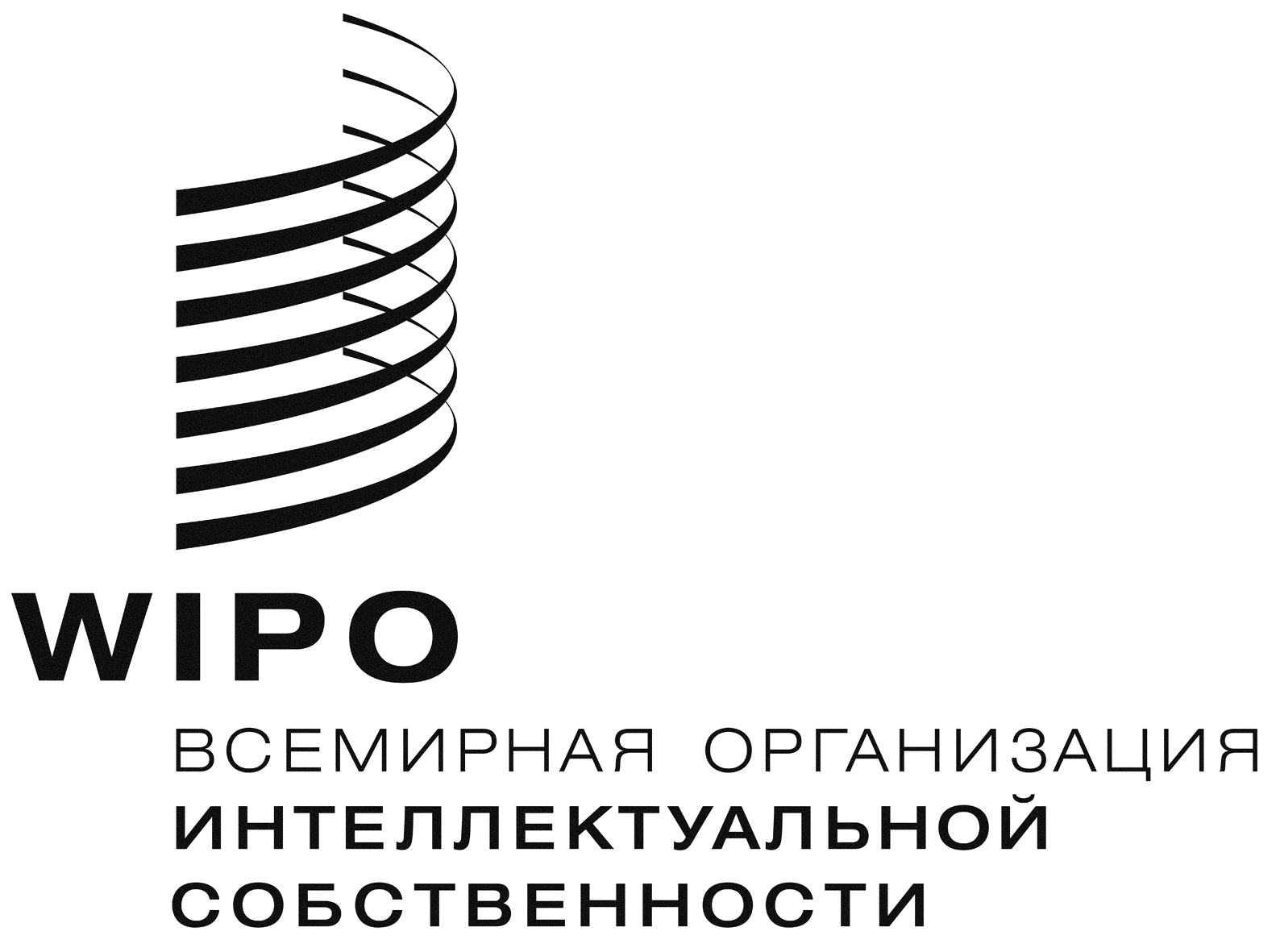 RLI/A/34/2LI/A/34/2LI/A/34/2ОРИГИНАЛ:  АНГЛИЙСКИЙ  ОРИГИНАЛ:  АНГЛИЙСКИЙ  ОРИГИНАЛ:  АНГЛИЙСКИЙ  ДАТА:  2 августа 2017 Г.ДАТА:  2 августа 2017 Г.ДАТА:  2 августа 2017 Г.